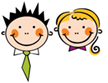 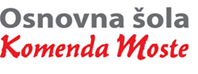 MATEMATIKANAPOTKI ZA DELO NA DALJAVO - 3. b20. - 24. 4. 2020 Predhodnik in naslednik (DZ str. 32, 33)Najprej bomo malo ponovili števila do 1000, zato vzemi RJI3, 2. zvezek in reši naloge na strani 34 in 35.Ko končaš, poglej rešitve (so na koncu današnjega dne) in preveri, kako ti je šlo.Danes bomo številom do 1000 določili predhodnik in naslednik. Spomni se: predhodnik je za 1 manjši od danega števila, naslednik pa je za 1 večji od danega števila.V zvezek napiši naslov Predhodnik in naslednik, prepiši spodnjo tabelo in poskušaj samostojno vpisati manjkajoče število.V rešitvah preveri pravilnost.Oglej si zapisana števila v tabeli. Na glas preberi vsa števila, ki so večja od števila 600Reši naloge v DZ str. 32.Preveri pravilnost svojih nalog s pomočjo rešitev. 2. in 4. nalogo pa naj ti pregledajo starši, saj je več možnih rešitev.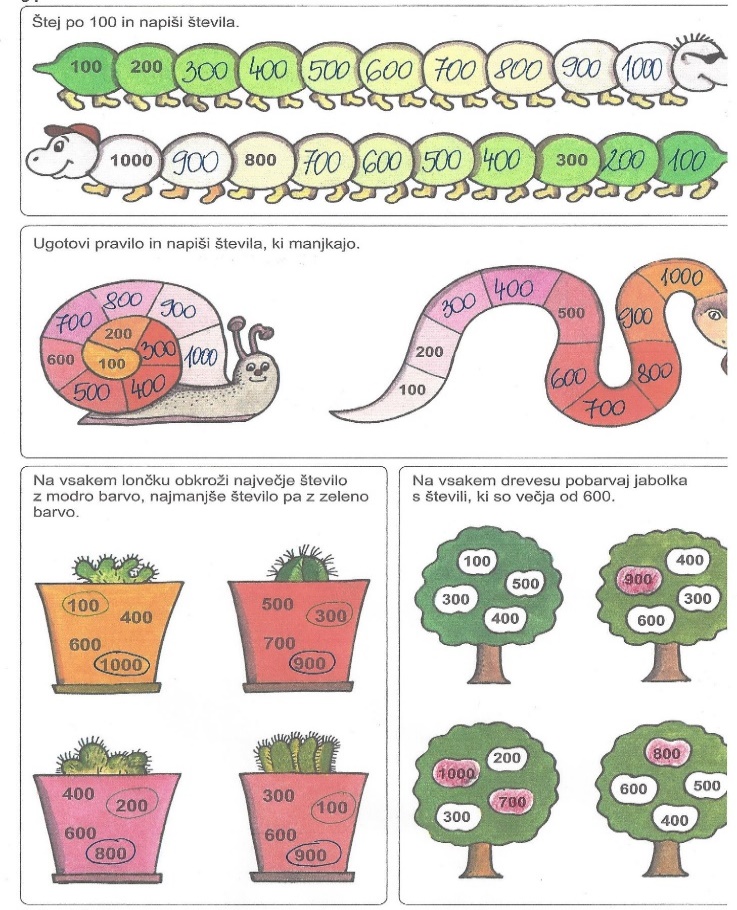 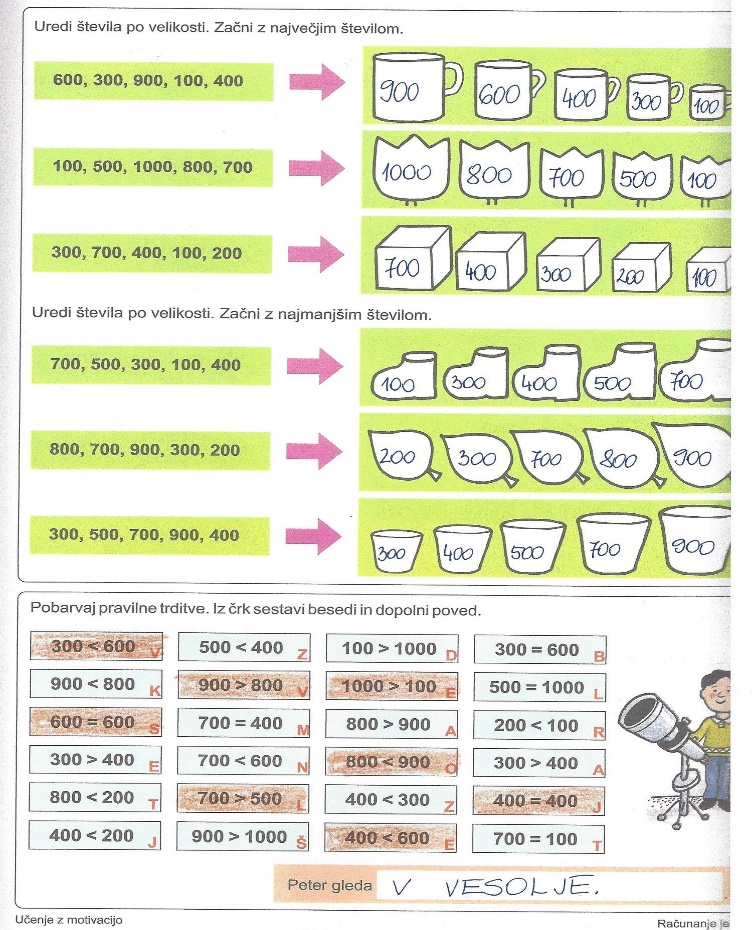 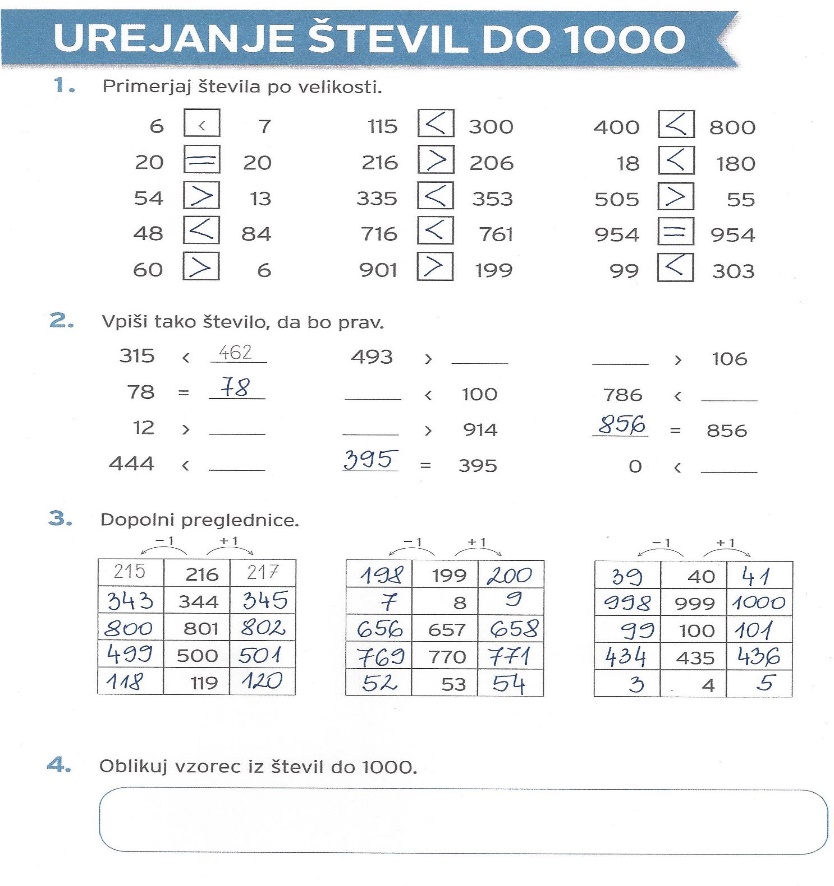 Števila do 1000 – ponavljanje znanja (DZ str. 33)Danes si bomo vzeli čas in ponovili, kar smo se že naučili o številih do 1000.Znamo že šteti, zapisovati, brati, urejati in primerjati števila do 1000.Spodaj imaš tri povezave do predstavitev števil do 1000. Ena predstavitev pa je v prilogi. Izberi si vsaj eno in si jo oglej. Če pa imaš težave s predstavami števil do 1000, ti pa priporočam, da si jih ogledaš več in tudi večkrat. Kdor nima možnosti ogleda, naj to nalogo izpusti.https://www.youtube.com/watch?v=HOcSDkiMP6khttps://www.youtube.com/watch?v=qmRLzAd8vNQ&t=6shttps://www.youtube.com/watch?v=Bsed6FRMNtsZdaj pa sledi samostojno reševanje nalog v DZ str. 33 in RJI str. 42 in 46.Ko naloge rešiš, v rešitvah preveri njihovo pravilnost.Dodatna naloga: RJI str. 43, 44, 45. Prosi starše, da ti preverijo, če si pravilno reševal.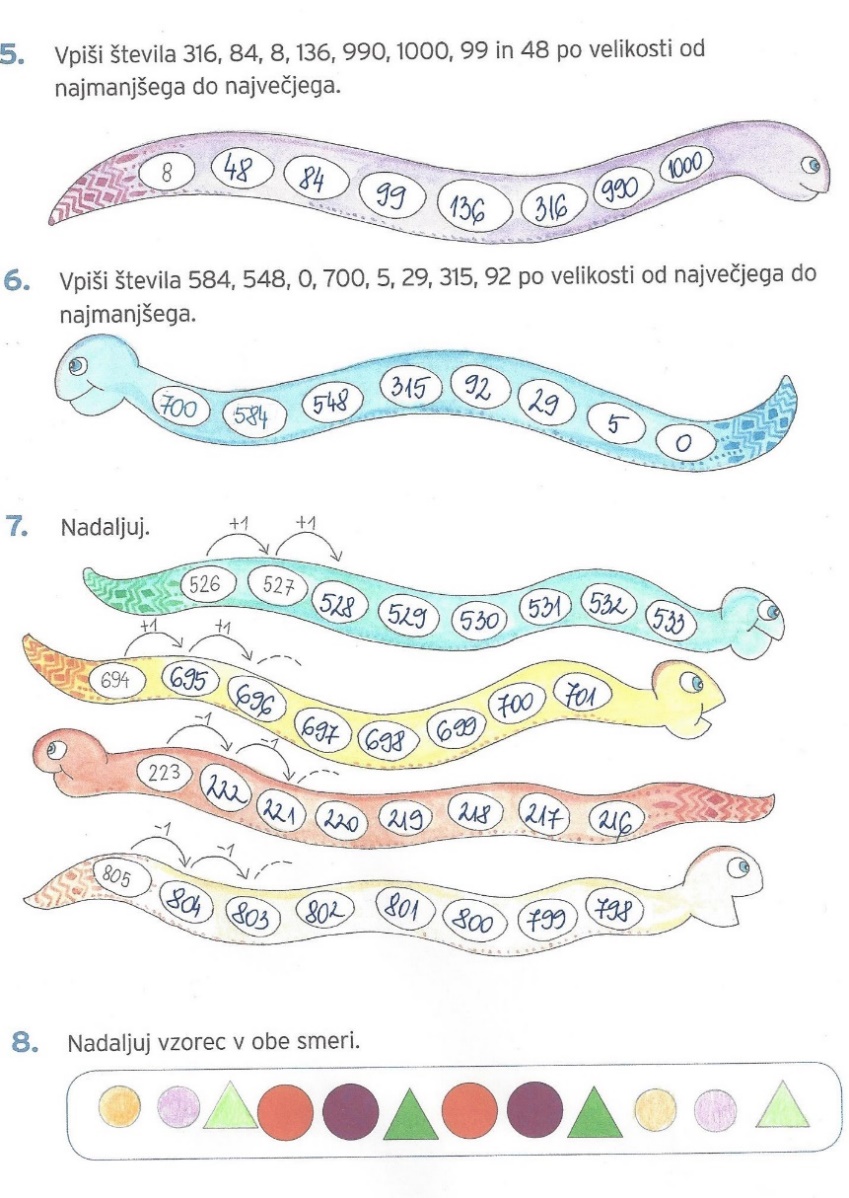 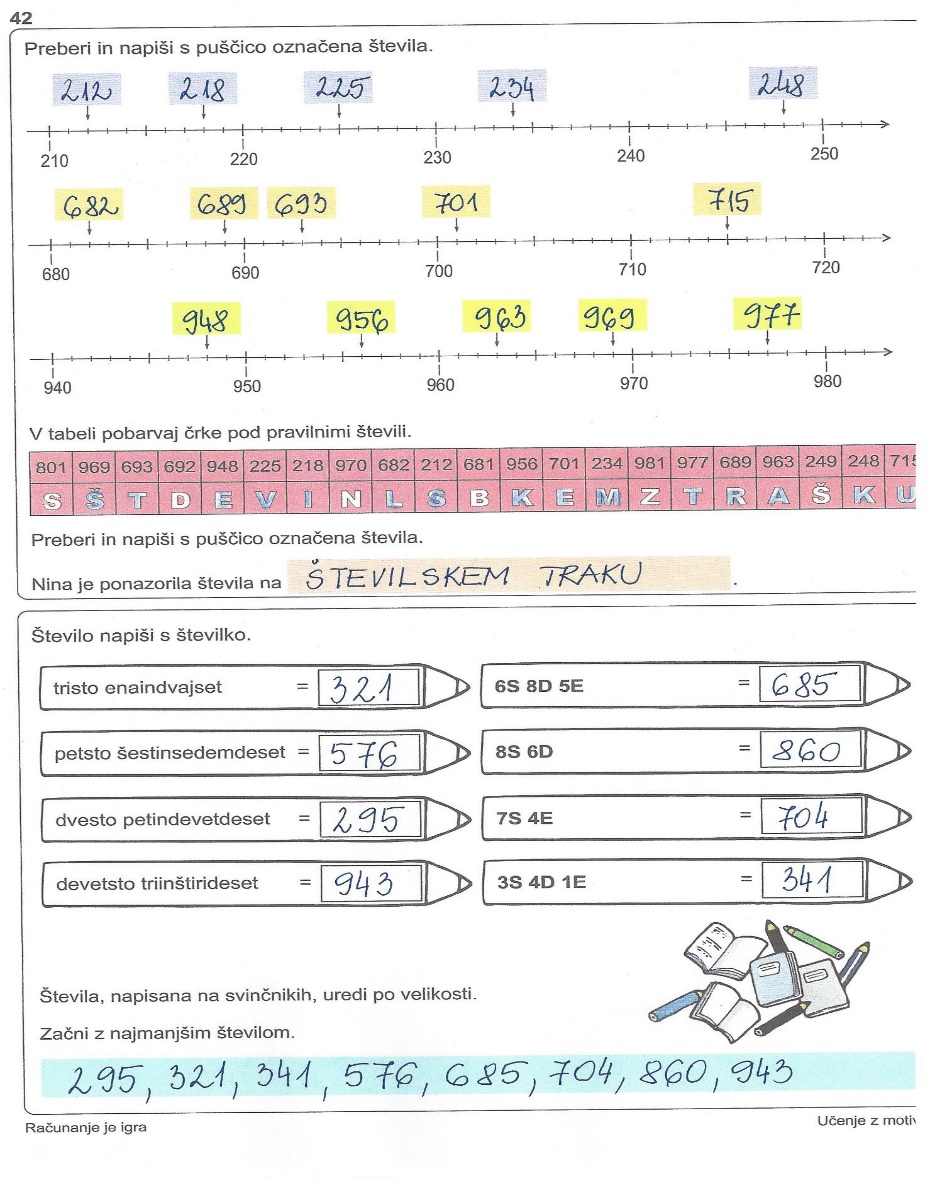 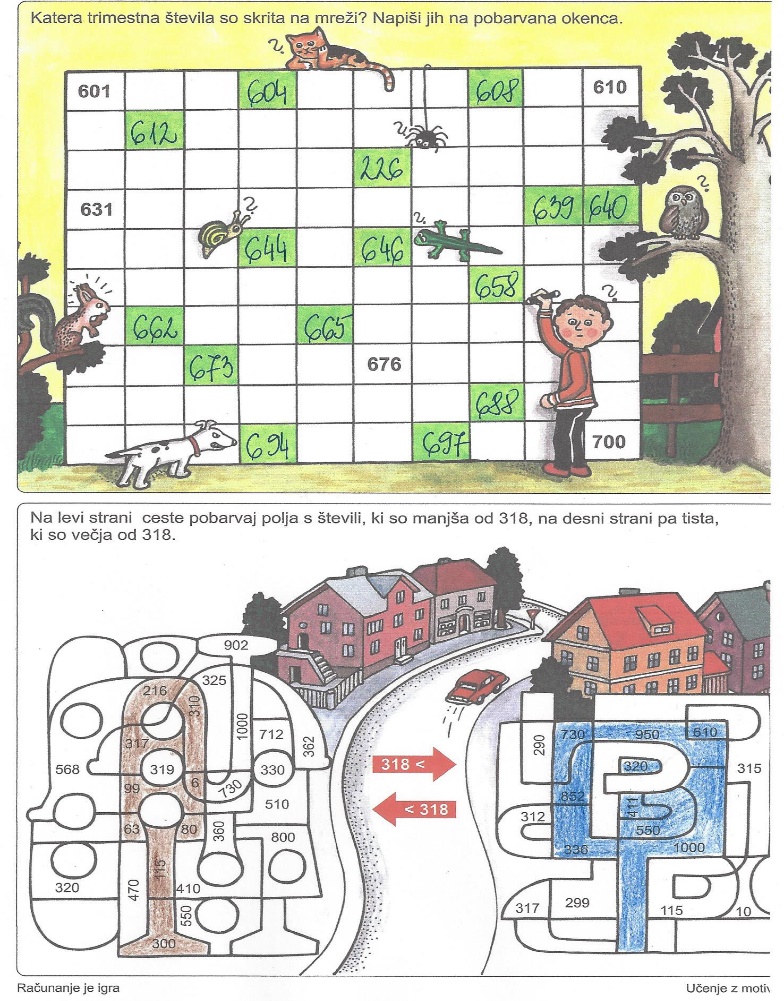 Preverjanje znanjaPojdi v eAsistent in odpri Xooltime. Prosi starše za pomoč, če sam/a ne znaš.Tam te pri predmetu MAT čaka učni list. Preveril/a boš svoje znanje o številih do 1000.Preveri svoje znanje in poskusi sam/a pravilno rešiti vse naloge. Starši te seveda lahko usmerjajo pri delu z računalnikom. Izvedel/a boš, kako ti je uspelo in če je potrebno še kakšno snov utrditi.Če s starši nimate možnosti dostopa do spletne učilnice Xooltime, si učni list natisni ali ga prepiši in mi ga rešenega pošlji.Prištevanje stotic, desetic in enic trimestnemu številu (DZ str. 46 in 47)Danes bomo začeli tudi računati s števili do 1000. V zvezek bomo napisali nekaj primerov prištevanje stotic, desetic in enic.Stotico bo predstavljal zelen kvadratek. Desetico bo predstavljala rdeča črta. Enico pa bo predstavljal majhen moder kvadratek.V zvezek napiši naslov Prištevanje stotic, desetic in enic ter prepiši spodnji zapis.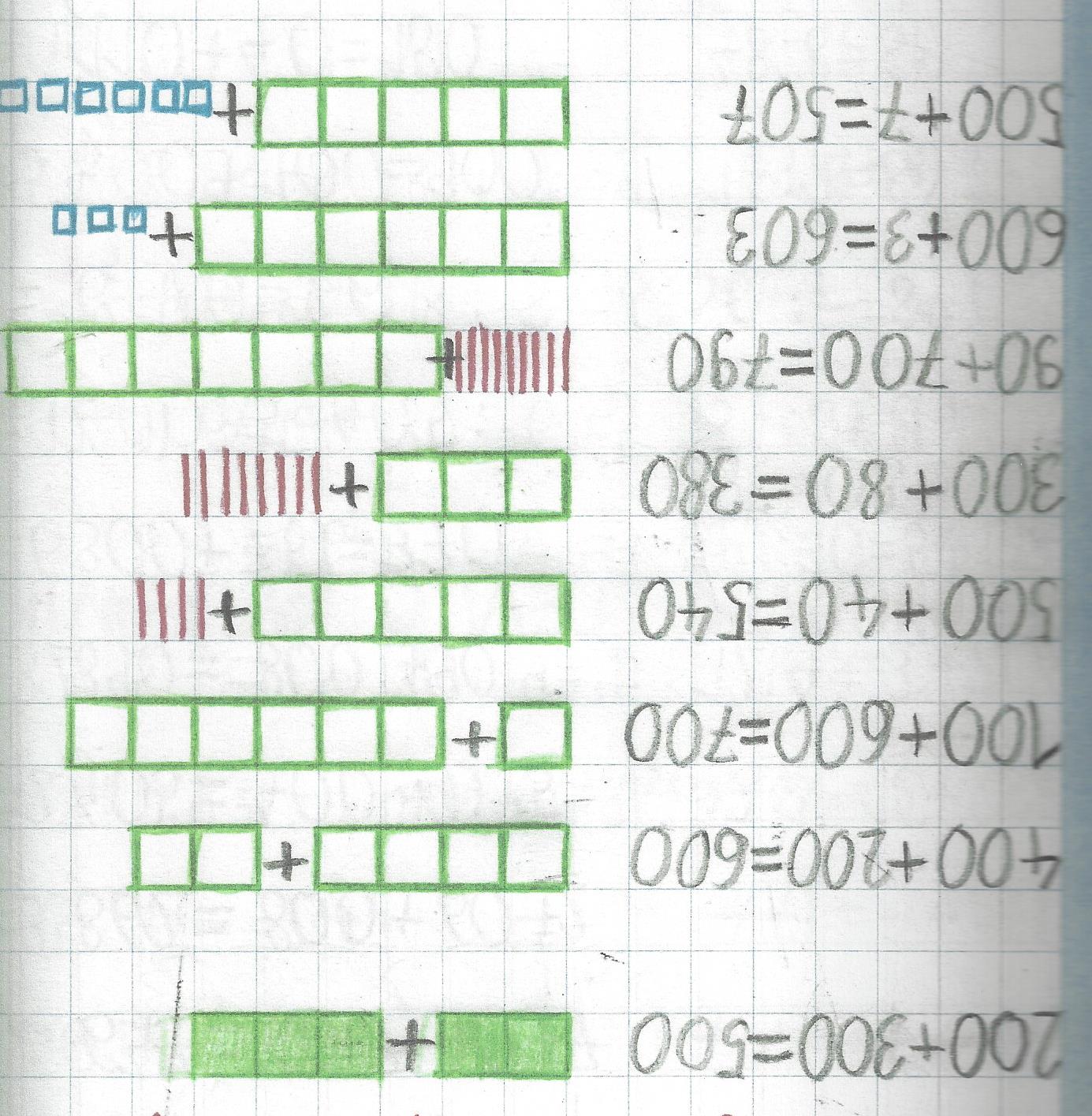 Reši še naloge v DZ stran 46 in 47. Na koncu preveri rešitve.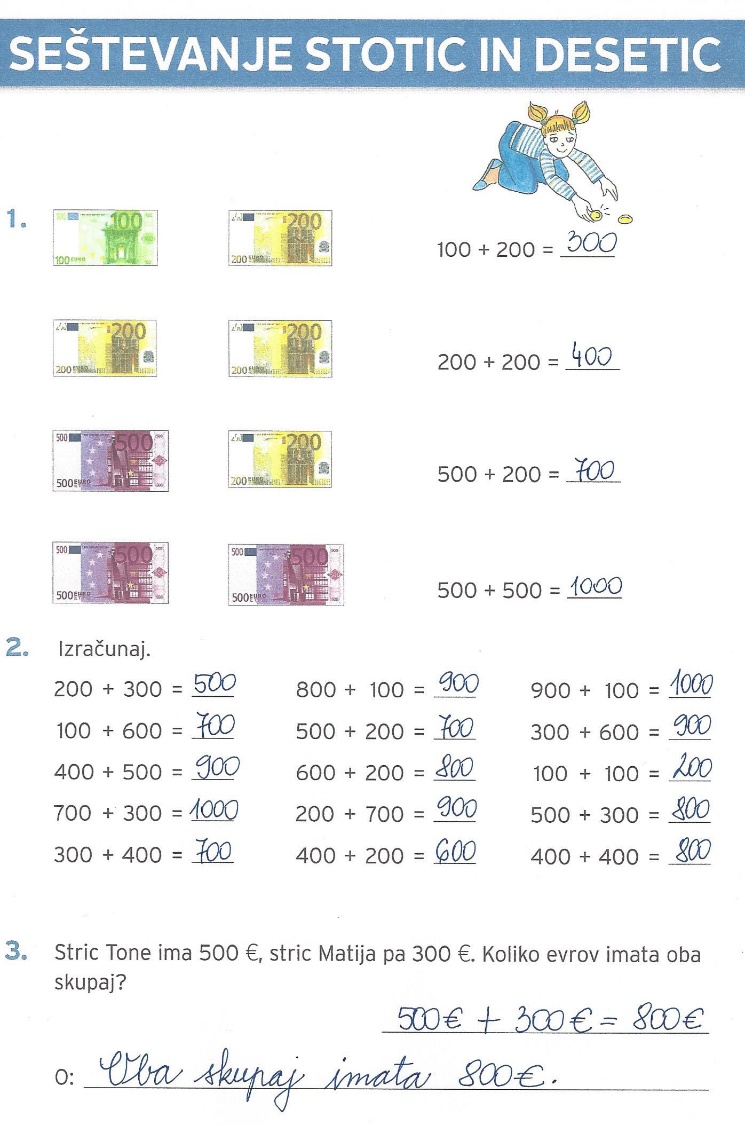 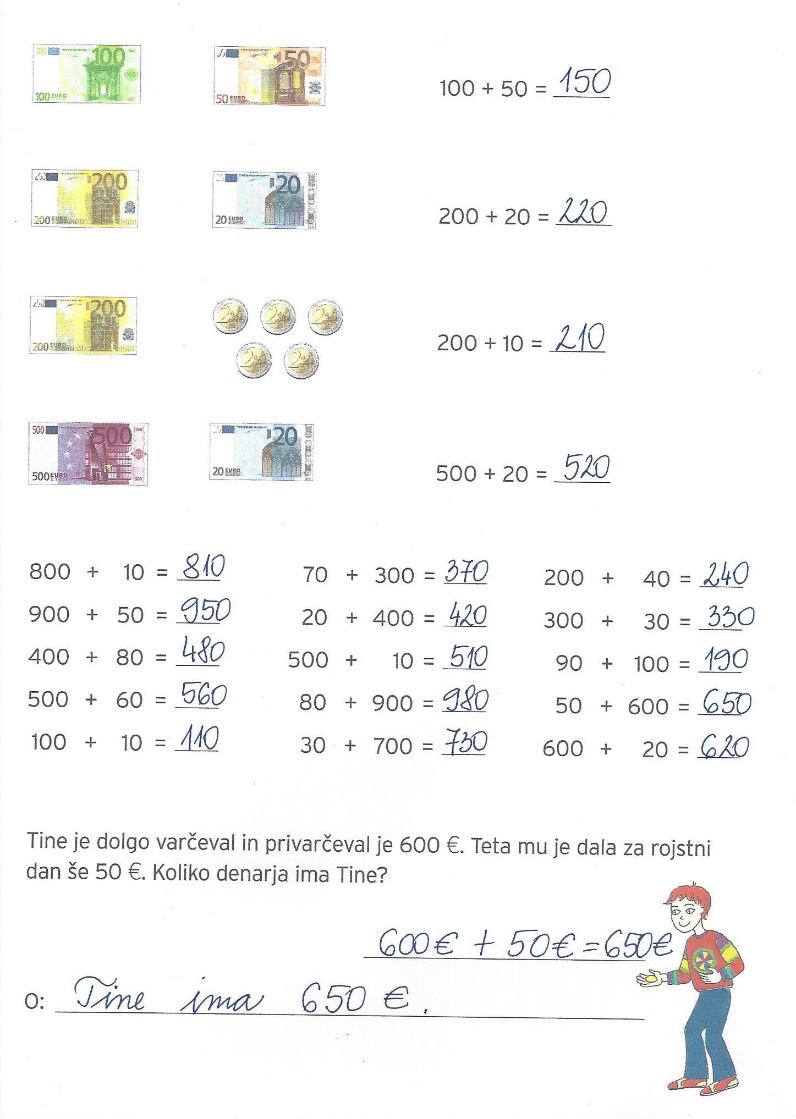 Prištevanje stotic, desetic in enic trimestnemu številu (DZ str. 48 in 49)V zvezek napiši naslov Vaja in prepiši spodnje račune. Najprej prepiši račun, ga reši in nato poglej, če si pravilno izračunal.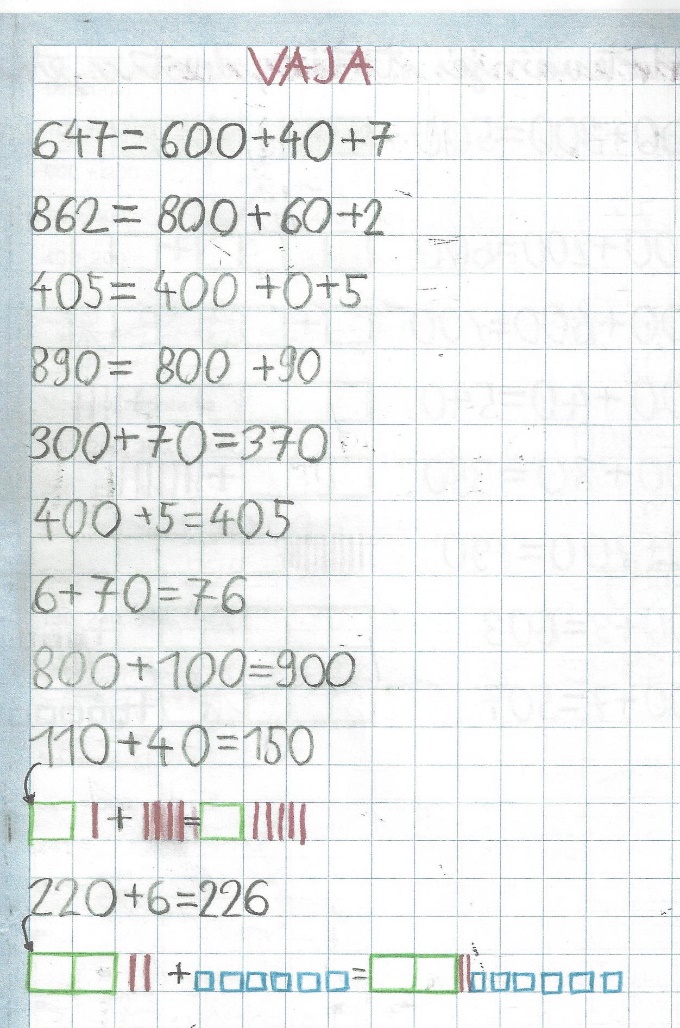 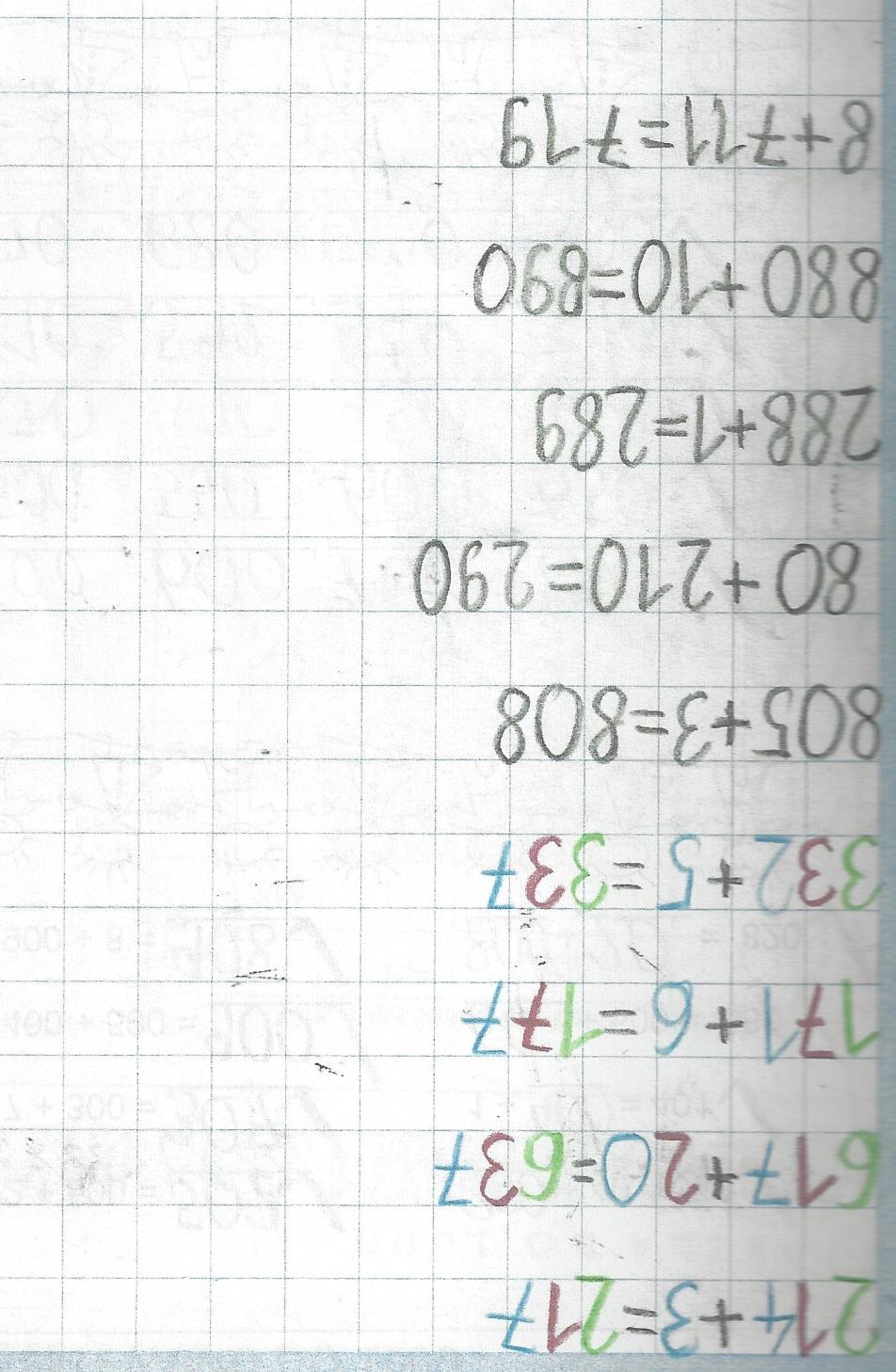 Reši naloge v DZ stran 48 in 49. V rešitvah preveri pravilnost zapisanega.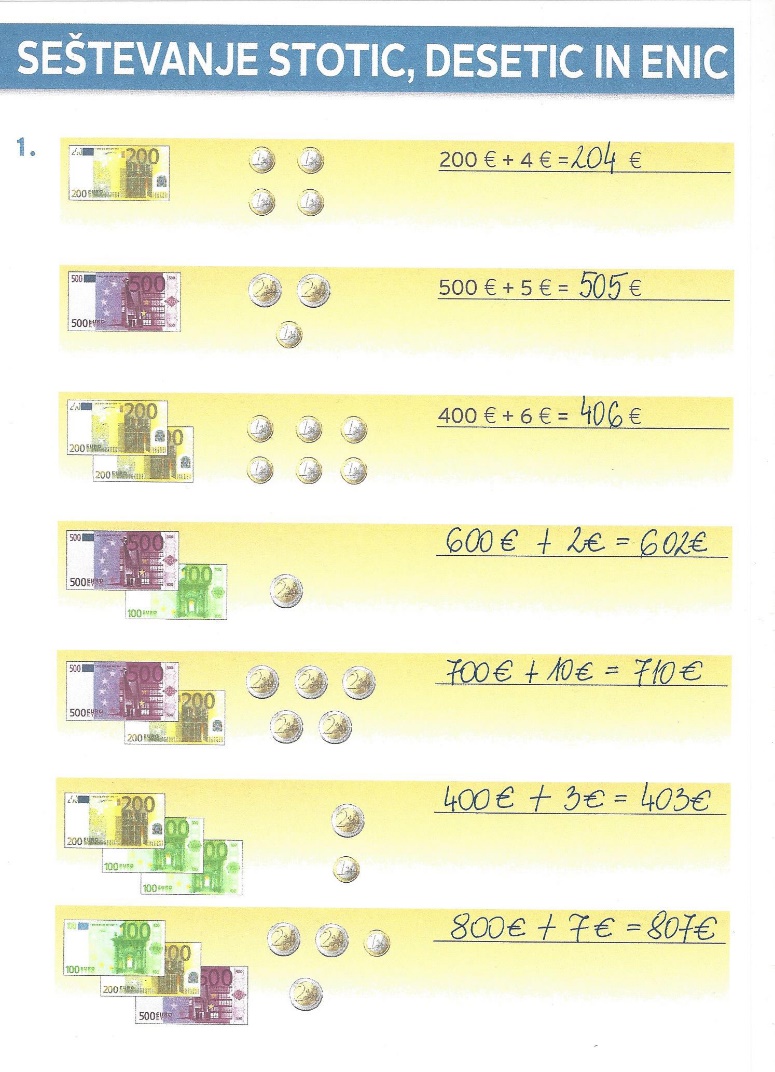 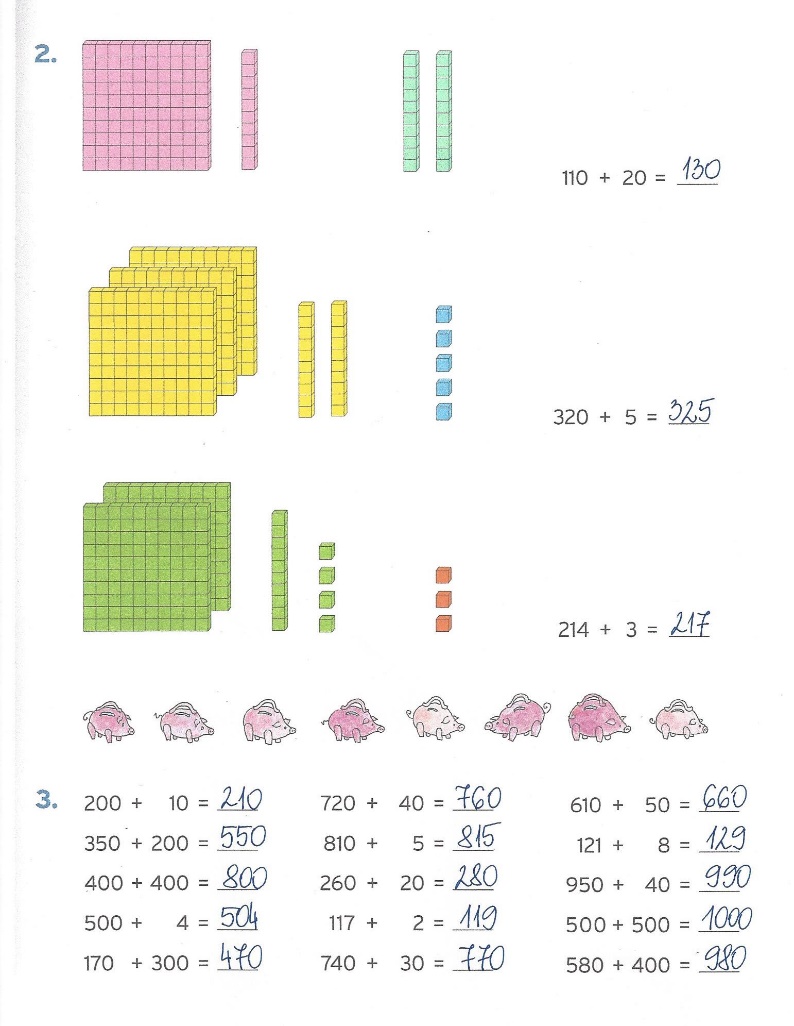 PREDHODNIKŠTEVILONASLEDNIK376650700479312100998501420801PREDHODNIKŠTEVILONASLEDNIK375376377649650651699700701479480481310311312991001019989991000499500501419420421799800801